LAMPIRANLampiran 1Kisi-kisi Instrumen Penelitian Instrumen Penelitian Lembar Validitas Ahli Instrumen PenelitianLampiran 1a. Kisi-kisi Instrumen PenelitianKISI-KISI INSTRUMEN VARIABEL PERSEPSI SISWA TENTANG ETOS KERJA GURU SD PERTIWI ADIWIYATA MAKASSARLampiran 1b. Instrumen Penelitian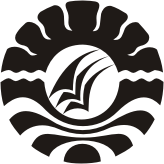 ANGKET PENELITIANVARIABEL PERSEPSI SISWA TENTANG ETOS KERJA GURUPETUNJUK PENGISIANCara Mengisi Angket:Tulislah inisial namamu pada bagian “Inisial Responden”.Jawablah pernyataan yang ada dengan memberikan tanda check list ( √ ) pada tempat yang telah disediakan.Terdapat empat alternatif jawaban yang dapat kamu pilih, yaitu:SS		= Sangat SesuaiS		= SesuaiTS		= Tidak SesuaiSTS	= Sangat Tidak SesuaiJawaban yang diberikan hendaknya sesuai dengan pendapatmu dan keadaan yang sebenarnya.Sebelum angket ini dikumpulkan, mohon diperiksa kembali apakah sudah dijawab seluruhnya.Dimohon dalam memberikan jawaban, tidak ada pernyataan yang terlewatkan.TERIMA KASIH ATAS PARTISIPASINYAInisial Responden	: ........................................................................................Kelas			: V .......Jenis Kelamin		: Laki-laki / Perempuan *)*) coret yang tidak perluInstrumen Penelitian Variabel Persepsi Siswa tentang Etos Kerja Guru Lampiran 1c. Lembar Validitas Ahli Instrumen Penelitian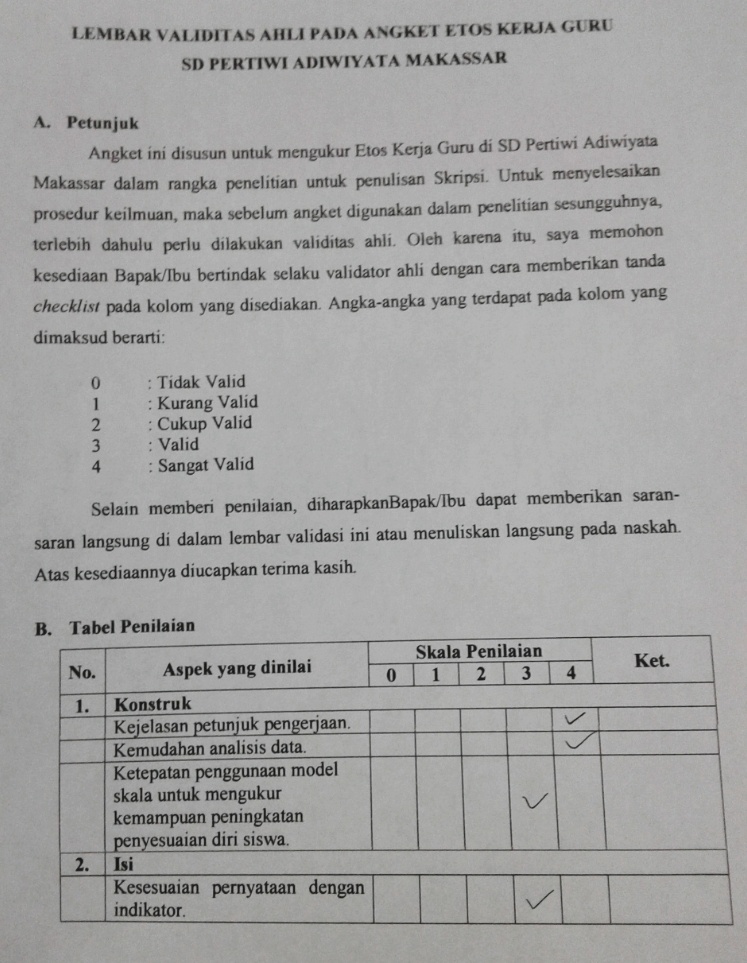 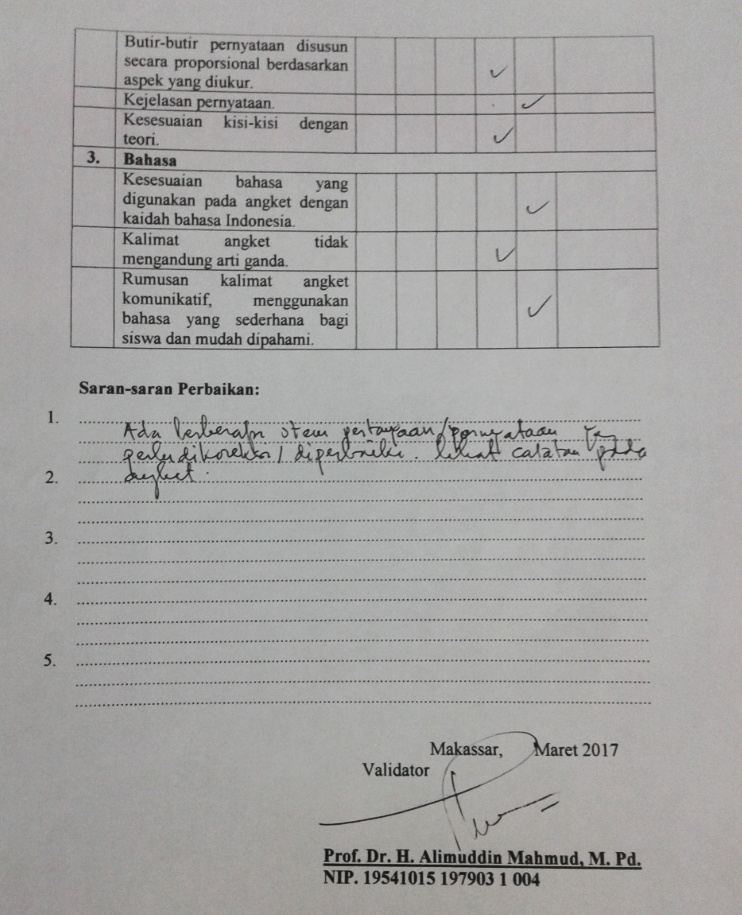 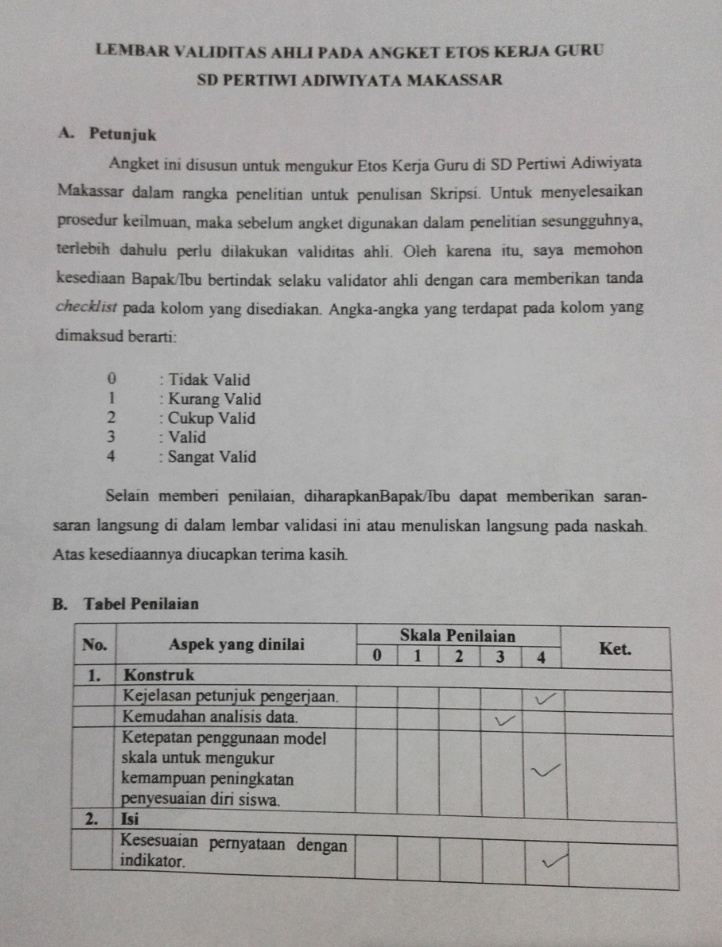 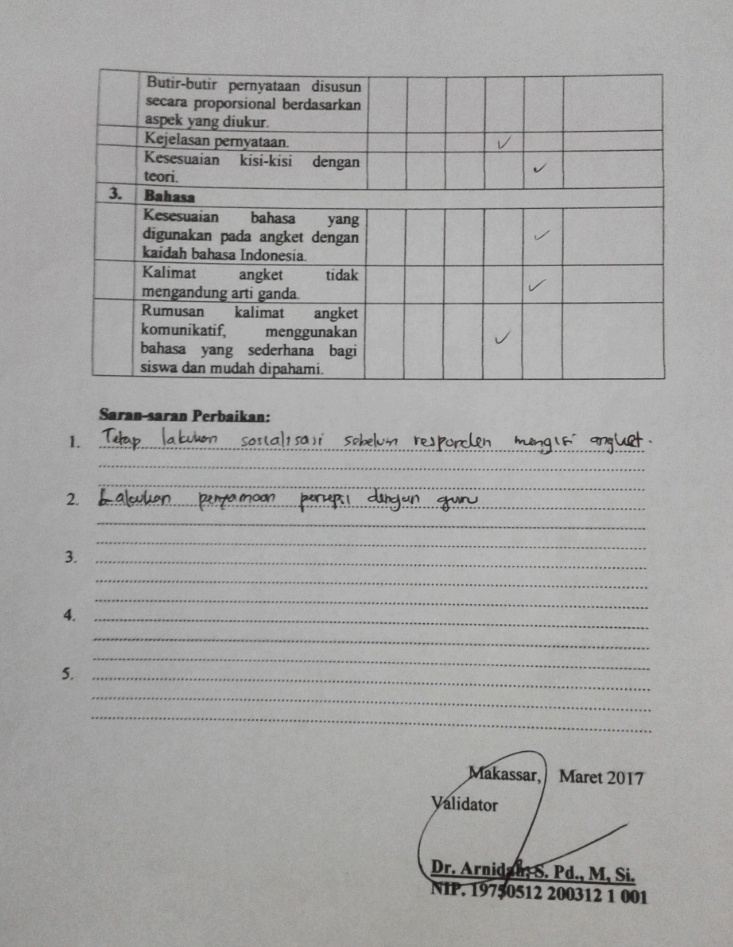 Lampiran 2Contoh Hasil Sebaran Instrumen PenelitianData Hasil Sebaran Instrumen PenelitianData dan Hasil Perhitungan Variabel PenelitianLampiran 2a. Contoh Hasil Sebaran Instrumen PenelitianInisial Responden	: KNSHKelas			: V CJenis Kelamin		: Laki-laki / Perempuan *)*) coret yang tidak perluInstrumen Penelitian Variabel Persepsi Siswa tentang Etos Kerja Guru Lampiran 2b. Data Hasil Sebaran Instrumen PenelitianDATA HASIL SEBARAN INSTRUMEN PENELITIANLampiran 2c. Data dan Hasil Perhitungan Variabel PenelitianDATA PERHITUNGAN VARIABEL PENELITIANHasil Perhitungan Skor Variabel Persepsi Siswa tentang Etos Kerja GuruPersamaan:Nilai Rata-rataMX = Total Skor / Jumlah RespondenPersentase KuantitatifP = Total Skor / Total Skor Maksimal x 100%Diketahui:Total Skor		=  6928Jumlah Responden	=  56Total Skor Maksimal	=  56 x 4 x 40				=  8960Analisis:MX	= 6928 / 56		= 123,71P		=  6928 / 8960 x 100%		= 77,32%Hasil Perhitungan Masing-masing AspekTabel Bobot Skor Alternatif JawabanAspek Disiplin KerjaKepatuhan terhadap Tata TertibBobot Skor Item 1 (+)Bobot Skor Item 2 (-)Perhitungan Indikator:MX	= 20 + 90 + 32 + 5 + 3 + 24 + 54 + 92 / 8		= 320/8		= 40 P 		= 320/448 x 100%= 71,43%Ketepatan Waktu dalam MengajarBobot Skor Item 3 (+)Bobot Skor Item 4 (-)Perhitungan Indikator:MX	= 52 + 105 + 16 + 0 + 5 + 42 + 75 + 20 / 8		= 315/8		= 39,38P		= 315/448 x 100%= 70,31%Perhitungan Aspek Disiplin Kerja:MX	= 320 + 315 / 16		= 635 / 16		= 39,69P		= 71,43 + 70,31 / 2		= 70,87%Dengan melakukan proses perhitungan yang sama untuk setiap indikator, maka diperoleh hasil sebagai berikut.Lampiran 3Surat Keterangan Validitas Instrumen PenelitianSurat Izin PenelitianSurat Keterangan Penelitian Format Bukti dan Saran Perbaikan pada Seminar Hasil Dokumentasi Penelitian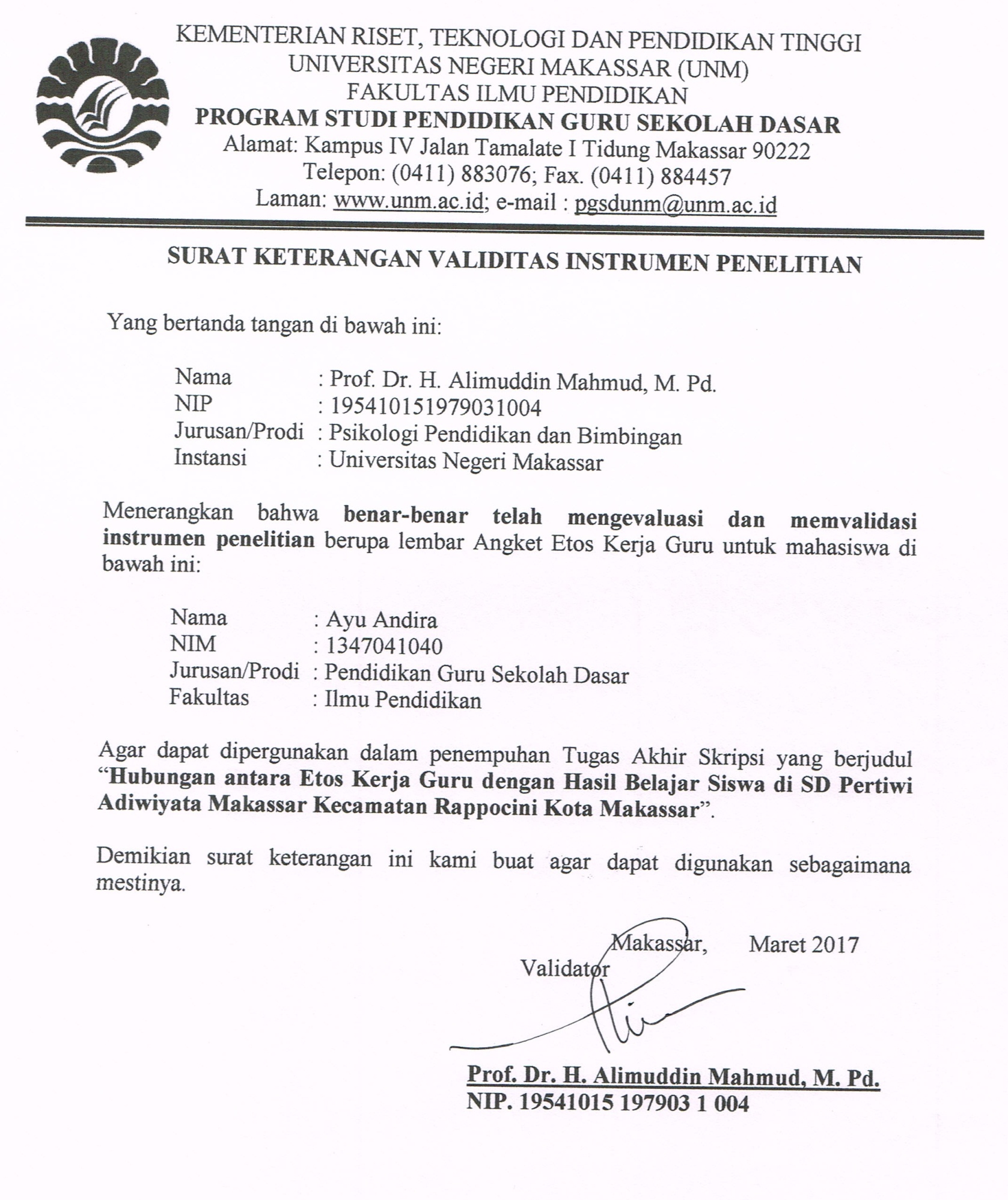 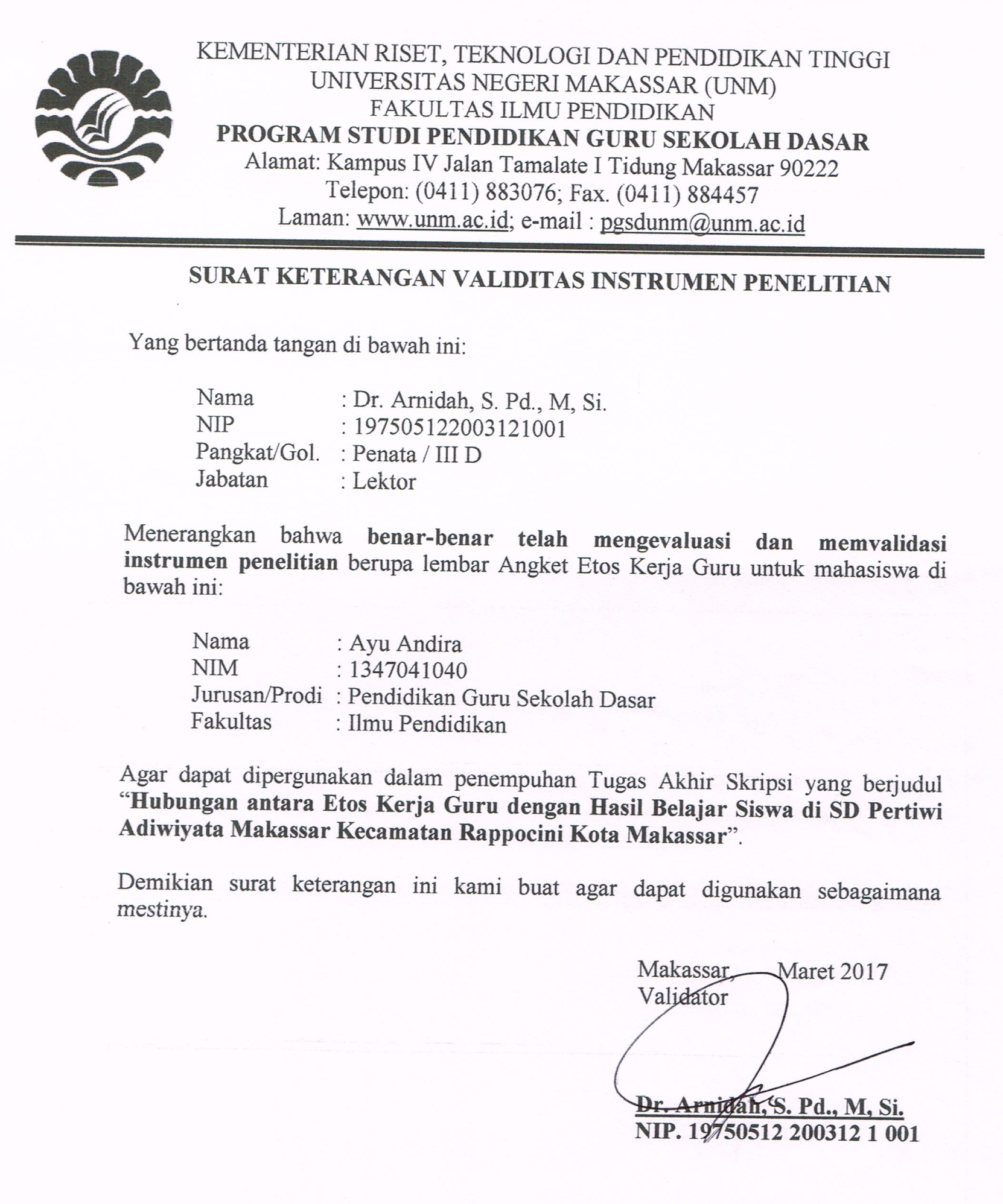 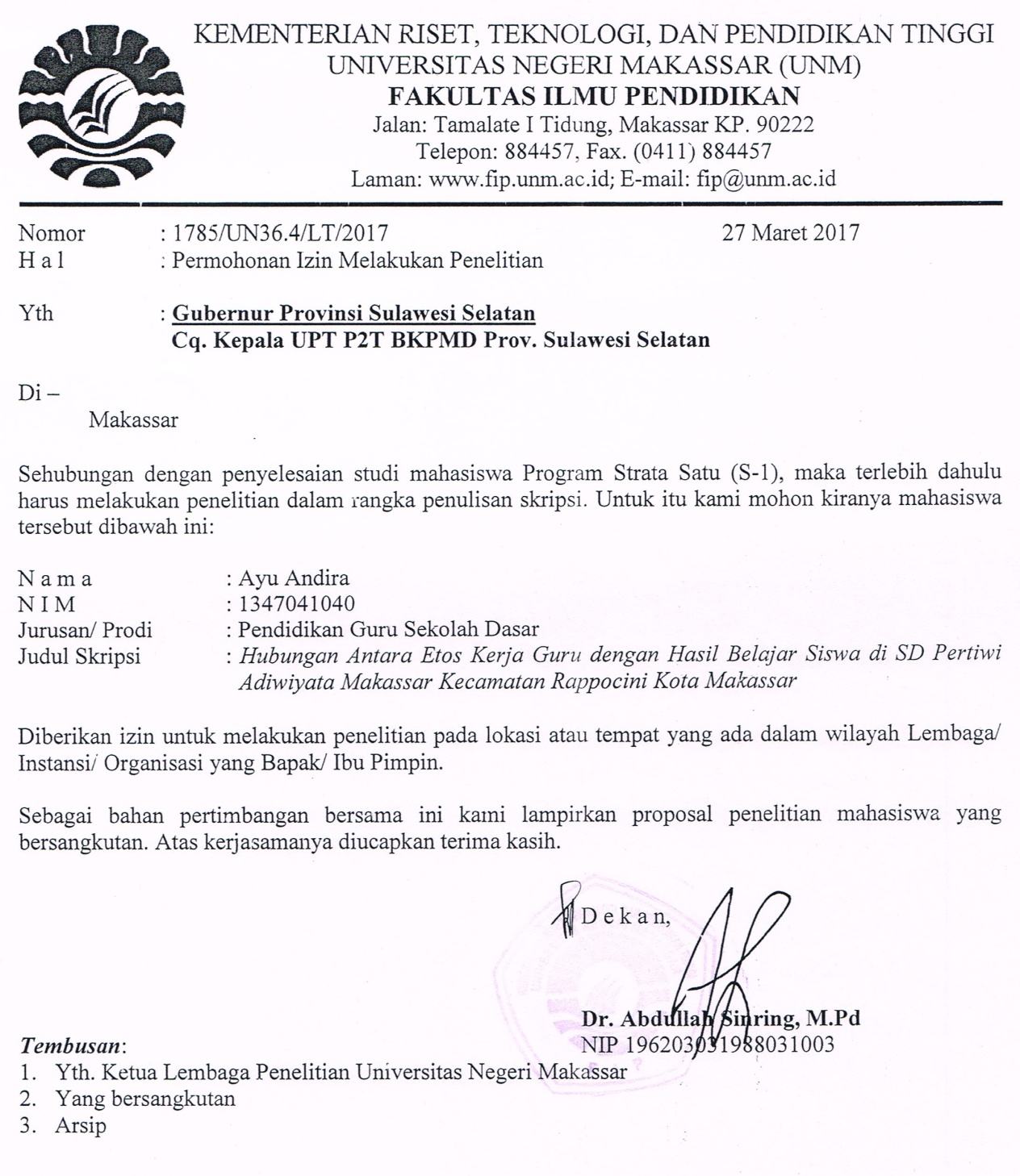 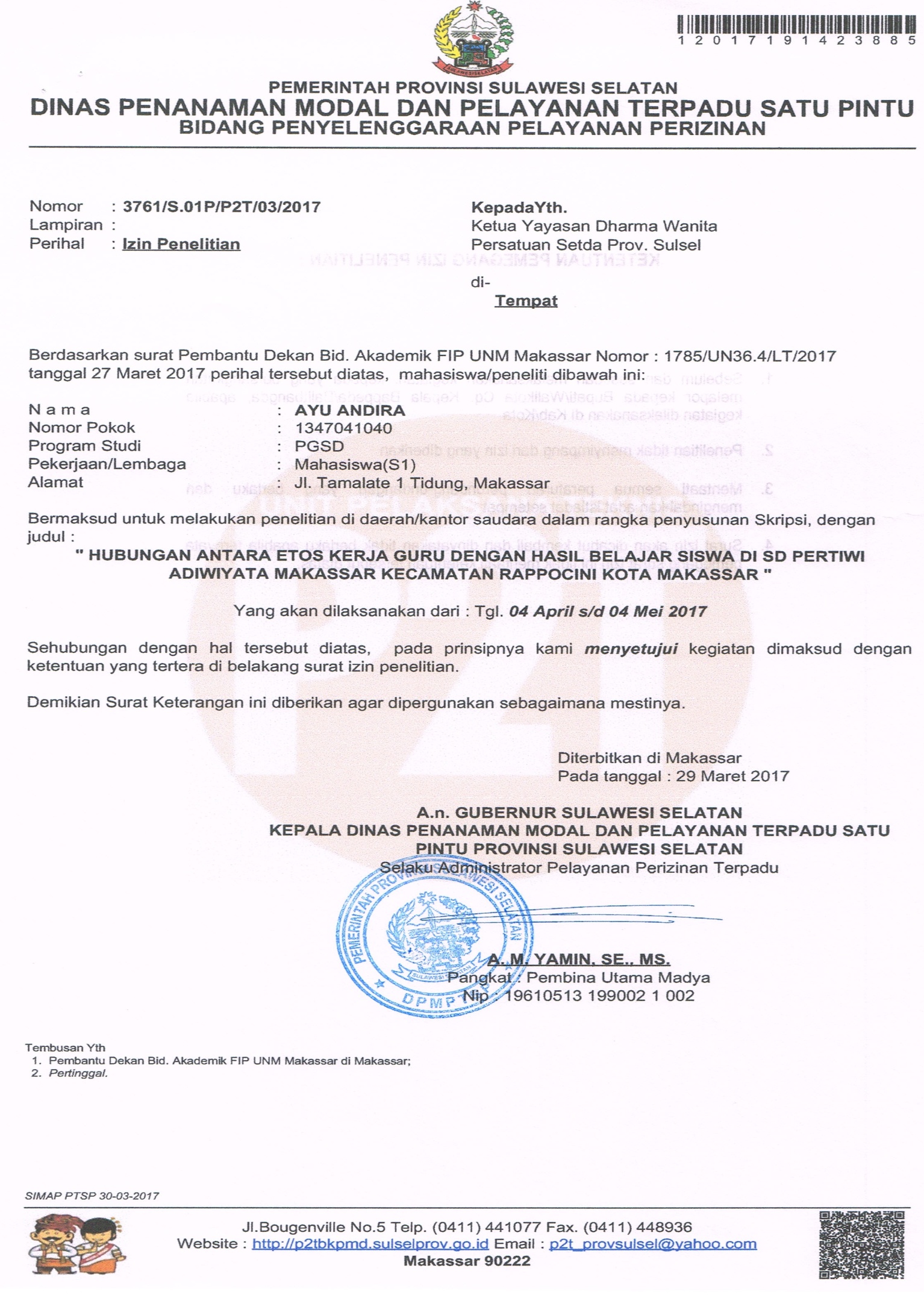 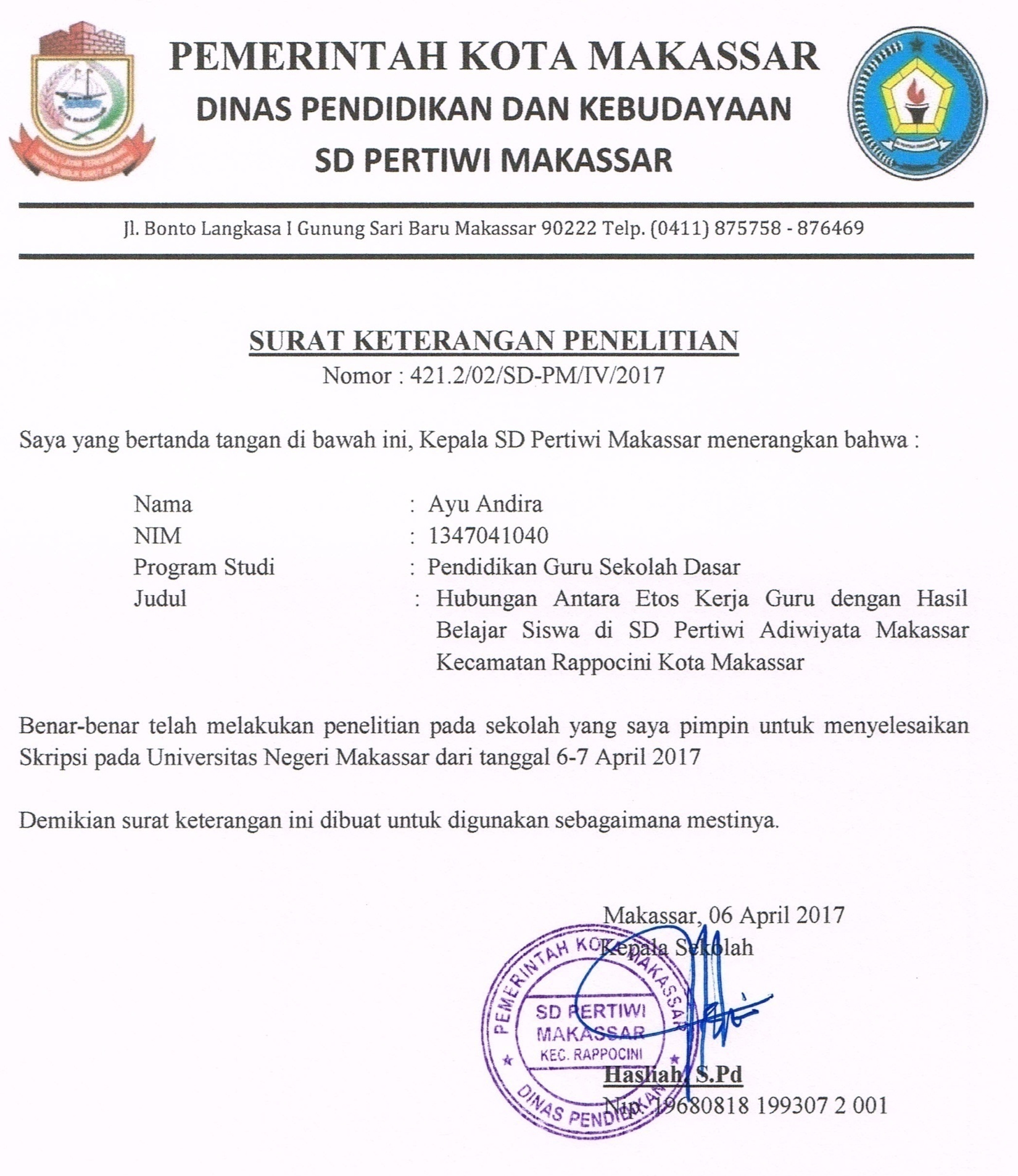 FORMAT BUKTI PERBAIKAN SEMINAR HASILNama Mahasiswa		: Ayu AndiraNIM				: 1347041040Jurusan/Prodi			: Pendidikan Guru Sekolah DasarPenguji/Pembimbing*)	: Drs. M. Bachtiar, M. Si.Judul Skripsi			: Persepsi Siswa tentang Etos Kerja Guru di SD Pertiwi Adiwiyata Makassar Kecamatan Rappocini Kota MakassarFORMAT BUKTI PERBAIKAN SEMINAR HASILNama Mahasiswa		: Ayu AndiraNIM				: 1347041040Jurusan/Prodi			: Pendidikan Guru Sekolah DasarPenguji/Pembimbing*)	: Dr. Andi Makkasau, M. Si.Judul Skripsi			: Persepsi Siswa tentang Etos Kerja Guru di SD Pertiwi Adiwiyata Makassar Kecamatan Rappocini Kota MakassarFORMAT BUKTI PERBAIKAN SEMINAR HASILNama Mahasiswa		: Ayu AndiraNIM				: 1347041040Jurusan/Prodi			: Pendidikan Guru Sekolah DasarPenguji/Pembimbing*)	: Dra. Hj. Syamsiah D, M. Pd.Judul Skripsi			: Persepsi Siswa tentang Etos Kerja Guru di SD Pertiwi Adiwiyata Makassar Kecamatan Rappocini Kota MakassarLampiran 3e. Dokumentasi Kegiatan Penelitian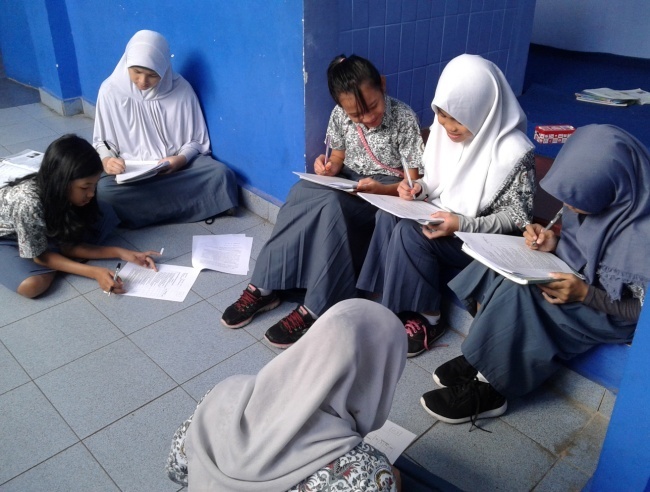 Gambar 1. Tahap Penyebaran Angket Kelas VB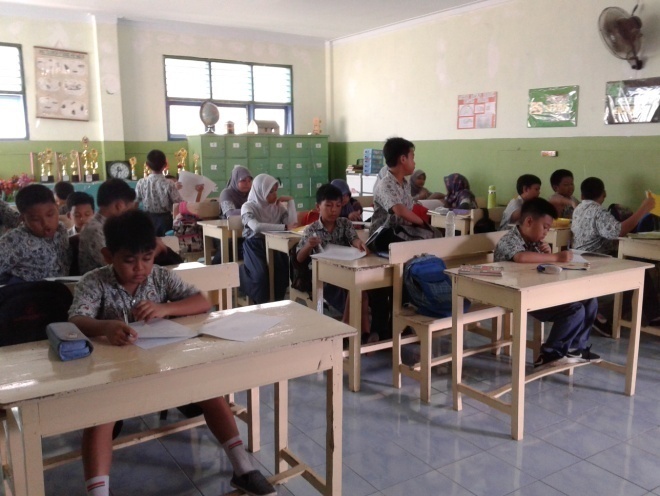 Gambar 2. Tahap Penyebaran Angket Kelas VCRIWAYAT HIDUPAyu Andira. Perempuan yang lahir di Balang Loe pada tanggal 31 Oktober 1996, merupakan anak bungsu dari lima bersaudara, pasangan dari Bapak H. Rabong dan Ibu Hj. Mina. Mengikuti pendidikan formal pada tahun 2001 di SD INPRES No. 121 Balang Loe Balang Kecamatan Binamu Kabupaten Jeneponto selama 2 tahun kemudian pindah ke SD INPRES Andi Tonro Kecamatan Tamalate Kota Makassar dan Lulus pada tahun 2007. Pada tahun yang sama penulis melanjutkan pendidikan di SMP Negeri 24 Makassar dan lulus pada tahun 2010. Kemudian melanjutkan pendidikan ke jenjang Menengah Atas di SMA Negeri 08 Makassar pada tahun 2010 s.d. tahun 2013. Pada tahun yang sama pula, penulis dinyatakan lulus pada Program Studi Pendidikan Guru Sekolah Dasar Fakultas Ilmu Pendidikan Universitas Negeri Makassar melalui jalur SBMPTN. Kegiatan organisasi yang pernah penulis ikuti, yaitu: (1) Anggota Paskibra Sekolah pada jenjang SMP tahun 2007-2009 dan SMA tahun 2010-2011; (2) Koordinator Bidang Ekonomi dan Kewirausahaan pada Ikatan Remaja Masjid IRMIM tahun 2011-2013; (3) Koordinator Bidang Keakhwatan pada Ikatan Remaja Masjid IRMIM tahun 2015-2017; (4) Anggota Divisi Diklat pada Organisasi SCRN tahun 2014-2016; (5) Anggota Departemen Sosial pada Organisasi FMUI tahun 2016-2017; (6) Volunteer pada Indahnya Berbagi Makassar tahun 2015-2016; (7) Volunteer pada Komunitas Sahabat Muda Makassar tahun 2017 - sekarang; serta (8) Volunteer pada Komunitas Peduli Anak Jalanan tahun 2017 - sekarang.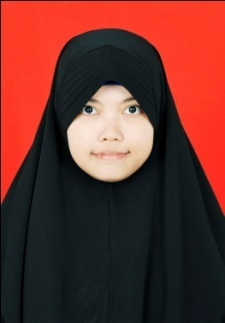 VariabelDimensiIndikatorNomor ItemNomor ItemJumlah ItemVariabelDimensiIndikator+-Jumlah ItemEtos Kerja GuruDisiplin KerjaKepatuhan terhadap tata tertib122Etos Kerja GuruDisiplin KerjaKetepatan waktu dalam mengajar342Etos Kerja GuruSikap KerjaKonsistensi antara ucapan dan perbuatan5, 15-2Etos Kerja GuruSikap KerjaAdil kepada siswa672Etos Kerja GuruSikap KerjaBersikap sabar2382Etos Kerja GuruSikap KerjaPenanaman akhlak11, 12 14, 16, 17136Etos Kerja GuruSikap KerjaMemiliki sikap yang arif dan bijaksana309, 293Etos Kerja GuruKebiasaan KerjaMemperhatikan kefokusan dalam bekerja24, 2725, 264Etos Kerja GuruKebiasaan KerjaBentuk penerapan sanksi-281Etos Kerja GuruKompetensi KerjaPenguasaan materi pembelajaran31, 32223Etos Kerja GuruKompetensi KerjaPemanfaatan media, metode, model dan strategi pembelajaran34, 3533, 364Etos Kerja GuruKompetensi KerjaSenantiasa berinteraksi dan bersosialisasi dengan siswa19, 2018, 214Etos Kerja GuruKompetensi KerjaKemampuan berkomunikasi10-1Etos Kerja GuruKompetensi KerjaPemberian refleksi37, 39, 40384Jumlah241640No.PernyataanKeteranganKeteranganKeteranganKeteranganNo.PernyataanSSSTSSTS1Guru melaksanakan piket setiap pagi. 2Guru hanya memakai kaos oblong ketika sedang mengajar. 3Jika bel masuk telah berbunyi, maka guru langsung memulai pembelajaran tepat pada waktunya. 4Jika bel tanda istirahat atau pulang telah berbunyi, siswa biasanya terlambat keluar dari kelas karena guru masih menjelaskan materi pelajaran. 5Karena guru memerintahkan siswa menggunakan huruf tegak bersambung, maka dia memberikan teladan dengan ikut menggunakan huruf tegak bersambung ketika sedang menulis.6Guru memberikan nilai ujian ataupun nilai tugas kepada siswa sesuai dengan kemampuan dan hasil pekerjaan siswa. 7Meskipun guru tahu bahwa PR yang dia berikan dikerjakan oleh orang tua atau keluarga siswa, dia tetap memberikan nilai yang tinggi. 8Jika ada siswa yang bertengkar pada saat pembelajaran, maka guru langsung memarahi mereka. 9Jika siswa terlalu banyak bertanya kepada guru, maka dia akan langsung memarahinya. 10Pada saat berbicara atau mengajar, guru menggunakan bahasa yang baik dan sopan. 11Sebelum memasuki kelas, guru meminta siswa berbaris di depan kelas untuk memeriksa kebersihan siswa. 12Guru tidak akan memulai pembelajaran sebelum kelas dibersihkan.13Meskipun telah memasuki waktu sholat, guru tetap melanjutkan pelajaran. 14Guru meminta siswa untuk berdoa sebelum pelajaran dimulai.15Ketika guru memerintahkan siswa melaksanakan sholat berjamaah, maka guru juga ikut sholat bersama siswa. 16Sebelum memulai pembelajaran, guru meminta siswa membaca buku selama 15 menit. 17Guru langsung menegur ketika ada siswa yang makan atau minum sambil berdiri. 18Jika siswa berpapasan dengan guru, maka siswa akan menghindar karena merasa takut. 19Guru sangat senang bercanda bersama siswa pada saat pembelajaran berlangsung, hal itu membuat suasana pembelajaran menjadi lebih menyenangkan. 20Siswa sangat suka menceritakan masalah pelajaran yang dihadapi ke guru karena dia selalu memberikan solusi. 21Guru lebih sering mengabaikan siswa pada saat pembelajaran sehingga siswa kurang akrab dengannya. 22Jika ada pertanyaan yang tidak bisa dijawab oleh guru, maka pertanyaan tersebut akan dia abaikan. 23Jika siswa belum mengerti tentang materi pelajaran yang diajarkan oleh guru, maka dia akan mengajari siswa secara pribadi dengan penuh kesabaran. 24Jika pembelajaran dimulai, maka guru menyimpan handphone-nya agar dia bisa fokus dalam mengajar. 25Guru lebih asyik mengobrol dengan sesama guru lain ketika bertemu meskipun pembelajaran masih berlangsung. 26Pada saat pembelajaran berlangsung, guru lebih banyak berada di luar kelas daripada di dalam kelas. 27Guru langsung menegur jika ada siswa yang bercerita ketika sedang belajar. 28Jika ada siswa yang tidak mengerjakan PR, maka guru akan  memukuli siswa tersebut. 29Siswa takut bertanya ataupun menjawab pertanyaan guru karena guru bersikap kasar jika sedang mengajar. 30Meskipun jawaban yang siswa berikan salah, guru tetap memuji keberanian siswa dalam menjawab pertanyaan yang dia ajukan.31Guru menjelaskan materi pelajaran dengan sangat baik sehingga siswa dapat mengerti materi yang dia jelaskan. 32Siswa senang mengikuti pembelajaran karena guru selalu menjawab pertanyaan yang siswa ajukan terutama materi yang sulit siswa pahami. 33Contoh yang diberikan guru biasanya tidak sesuai dengan materi pelajaran yang dia ajarkan.34Guru menggunakan media pembelajaran yang menarik ketika menyampaikan materi sehingga siswa jadi lebih bersemangat mengikuti pembelajaran. 35Guru biasanya membagi siswa ke dalam beberapa kelompok pada saat proses pembelajaran. 36Pada saat pembelajaran, guru hanya menjelaskan secara terus menerus sehingga siswa merasa bosan dalam mengikuti pembelajaran. 37Di akhir pembelajaran, guru memberikan kuis atau soal kepada siswa. 38Jika pembelajaran berakhir, guru langsung menutup pelajaran tanpa bertanya lagi apakah siswa sudah mengerti atau belum mengenai materi yang diajarkan. 39Jika pembelajaran berakhir, guru meminta siswa untuk memberikan kesimpulan mengenai materi yang telah dipelajari. 40Di akhir pembelajaran guru akan menyampaikan pesan moral kepada siswa. JumlahJumlahNo.PernyataanKeteranganKeteranganKeteranganKeteranganNo.PernyataanSSSTSSTS1Guru melaksanakan piket setiap pagi. √2Guru hanya memakai kaos oblong ketika sedang mengajar. √3Jika bel masuk telah berbunyi, maka guru langsung memulai pembelajaran tepat pada waktunya. √4Jika bel tanda istirahat atau pulang telah berbunyi, siswa biasanya terlambat keluar dari kelas karena guru masih menjelaskan materi pelajaran. √5Karena guru memerintahkan siswa menggunakan huruf tegak bersambung, maka dia memberikan teladan dengan ikut menggunakan huruf tegak bersambung ketika sedang menulis.√6Guru memberikan nilai ujian ataupun nilai tugas kepada siswa sesuai dengan kemampuan dan hasil pekerjaan siswa. √7Meskipun guru tahu bahwa PR yang dia berikan dikerjakan oleh orang tua atau keluarga siswa, dia tetap memberikan nilai yang tinggi. √8Jika ada siswa yang bertengkar pada saat pembelajaran, maka guru langsung memarahi mereka. √9Jika siswa terlalu banyak bertanya kepada guru, maka dia akan langsung memarahinya. √10Pada saat berbicara atau mengajar, guru menggunakan bahasa yang baik dan sopan. √11Sebelum memasuki kelas, guru meminta siswa berbaris di depan kelas untuk memeriksa kebersihan siswa. √12Guru tidak akan memulai pembelajaran sebelum kelas dibersihkan.√13Meskipun telah memasuki waktu sholat, guru tetap melanjutkan pelajaran. √14Guru meminta siswa untuk berdoa sebelum pelajaran dimulai.√15Ketika guru memerintahkan siswa melaksanakan sholat berjamaah, maka guru juga ikut sholat bersama siswa. √16Sebelum memulai pembelajaran, guru meminta siswa membaca buku selama 15 menit. √17Guru langsung menegur ketika ada siswa yang makan atau minum sambil berdiri. √18Jika siswa berpapasan dengan guru, maka siswa akan menghindar karena merasa takut. √19Guru sangat senang bercanda bersama siswa pada saat pembelajaran berlangsung, hal itu membuat suasana pembelajaran menjadi lebih menyenangkan. √20Siswa sangat suka menceritakan masalah pelajaran yang dihadapi ke guru karena dia selalu memberikan solusi. √21Guru lebih sering mengabaikan siswa pada saat pembelajaran sehingga siswa kurang akrab dengannya. √22Jika ada pertanyaan yang tidak bisa dijawab oleh guru, maka pertanyaan tersebut akan dia abaikan. √23Jika siswa belum mengerti tentang materi pelajaran yang diajarkan oleh guru, maka dia akan mengajari siswa secara pribadi dengan penuh kesabaran. √24Jika pembelajaran dimulai, maka guru menyimpan handphone-nya agar dia bisa fokus dalam mengajar. √25Guru lebih asyik mengobrol dengan sesama guru lain ketika bertemu meskipun pembelajaran masih berlangsung. √26Pada saat pembelajaran berlangsung, guru lebih banyak berada di luar kelas daripada di dalam kelas. √27Guru langsung menegur jika ada siswa yang bercerita ketika sedang belajar. √28Jika ada siswa yang tidak mengerjakan PR, maka guru akan  memukuli siswa tersebut. √29Siswa takut bertanya ataupun menjawab pertanyaan guru karena guru bersikap kasar jika sedang mengajar. √30Meskipun jawaban yang siswa berikan salah, guru tetap memuji keberanian siswa dalam menjawab pertanyaan yang dia ajukan.√31Guru menjelaskan materi pelajaran dengan sangat baik sehingga siswa dapat mengerti materi yang dia jelaskan. √32Siswa senang mengikuti pembelajaran karena guru selalu menjawab pertanyaan yang siswa ajukan terutama materi yang sulit siswa pahami. √33Contoh yang diberikan guru biasanya tidak sesuai dengan materi pelajaran yang dia ajarkan.√34Guru menggunakan media pembelajaran yang menarik ketika menyampaikan materi sehingga siswa jadi lebih bersemangat mengikuti pembelajaran. √35Guru biasanya membagi siswa ke dalam beberapa kelompok pada saat proses pembelajaran. √36Pada saat pembelajaran, guru hanya menjelaskan secara terus menerus sehingga siswa merasa bosan dalam mengikuti pembelajaran. √37Di akhir pembelajaran, guru memberikan kuis atau soal kepada siswa. √38Jika pembelajaran berakhir, guru langsung menutup pelajaran tanpa bertanya lagi apakah siswa sudah mengerti atau belum mengenai materi yang diajarkan. √39Jika pembelajaran berakhir, guru meminta siswa untuk memberikan kesimpulan mengenai materi yang telah dipelajari. √40Di akhir pembelajaran guru akan menyampaikan pesan moral kepada siswa. √JumlahJumlahButir ItemFrekuensi (Siswa)Frekuensi (Siswa)Frekuensi (Siswa)Frekuensi (Siswa)TotalPersentase (%)Persentase (%)Persentase (%)Persentase (%)Total (%)Butir ItemSSSTSSTSTotalSSSTSSTSTotal (%)Item 1530165568,953,628,68,9100Item 23121823565,421,432,141,1100Item 31335805623,262,514,30100Item 4521255568,937,544,68,9100Item 5483113567,114,355,423,2100Item 627191005648,233,917,90100Item 7242030563,67,135,753,6100Item 811142475619,625,042,912,5100Item 91172711561,830,448,219,6100Item 104511005680,419,600100Item 1171919115612,533,933,919,6100Item 122131405637,555,47,10100Item 130125305601,844,653,6100Item 144213105675,023,21,80100Item 150318355605,432,162,5100Item 1620231215635,741,121,41,8100Item 1710232125617,941,137,53,6100Item 18312626565,41,846,446,4100Item 192028535635,750,08,95,4100Item 201628935628,650,016,15,4100Item 210128275601,850,048,2100Item 221112519561,819,644,633,9100Item 2318251035632,144,617,95,4100Item 243417505660,730,48,90100Item 2561423135610,725,041,123,2100Item 26533018568,95,453,632,1100Item 273516505662,528,68,90100Item 28262226563,610,739,346,4100Item 29212627563,61,846,448,2100Item 303617215664,330,43,61,8100Item 313421105660,737,51,80100Item 322625415646,444,67,11,8100Item 3306272356010,748,241,1100Item 342031415635,755,47,11,8100Item 352626405646,446,47,10100Item 361113014561,819,653,625,0100Item 372029615635,751,810,71,8100Item 38243118563,67,157,132,2100Item 3911281435619,650,025,05,4100Item 4016221445628,639,325,07,1100Alternatif JawabanSkorSkorAlternatif JawabanPositif ( + )Negatif ( - )Sangat Sesuai41Sesuai32Tidak Sesuai23Sangat Tidak Sesuai14Sangat Sesuai= 5x4=20Sesuai= 30x3=90Tidak Sesuai= 16x2=32Sangat Tidak Sesuai= 5x1=5Sangat Sesuai= 3x1=3Sesuai= 12x2=24Tidak Sesuai= 18x3=54Sangat Tidak Sesuai= 23x4=92Sangat Sesuai= 13x4=52Sesuai= 35x3=105Tidak Sesuai= 8x2=16Sangat Tidak Sesuai= 0x1=0Sangat Sesuai= 5x1=5Sesuai= 21x2=42Tidak Sesuai= 25x3=75Sangat Tidak Sesuai= 5x4=20No.AspekSkorSkorNo.AspekRata-rataPersentase (%)1.Disiplin Kerja39,6970,871.Kepatuhan terhadap Tata Tertib40,0071,431.Ketepatan Waktu dalam Mengajar39,3870,312.Sikap Kerja41,4071,312.Konsistensi antara ucapan dan perbuatan24,3843,532.Adil kepada siswa46,8883,712.Bersikap sabar38,6368,972.Penanaman akhlak43,8378,272.Memiliki sikap yang arif dan bijaksana45,8381,853.Kebiasaan Kerja45,3581,423.Memperhatikan kefokusan dalam bekerja45,1980,703.Bentuk penerapan sanksi46,0082,144.Kompetensi Kerja45,3983,304.Penguasaan materi pembelajaran46,9283,784.Pemanfaatan media, metode, model dan strategi pembelajaran45,3881,034.Senantiasa berinteraksi dan bersosialisasi dengan siswa45,4481,144.Kemampuan berkomunikasi53,2595,094.Pemberian refleksi42,2575,45No.AspekSebelumHalaman SkripsiSetelah1.Judul“Hubungan antara Etos Kerja Guru dengan Hasil Belajar Siswa di SD...”i dan ii“Persepsi Siswa tentang Etos Kerja Guru di SD...”2.Rumusan Masalah“Bagaimana Persepsi Siswa tentang Etos Kerja Guru di SD...”5“Bagaimanakah Persepsi Siswa tentang Etos Kerja Guru di SD...”3.Tinjauan PustakaBelum terdapat tinjauan pustaka tentang “persepsi”7Telah ditambahkan tinjauan pustaka mengenai “Persepsi”4.Pendekatan dan jenis PenelitianJenis penelitian ex post facto27Jenis penelitian deskriptif5.Variabel PenelitianVariabel X (etos kerja guru) dan variabel Y (hasil belajar siswa)28Variabel persepsi siswa tentang etos kerja guru6.Definisi OperasionalBelum terdapat definisi menurut ahli28Telah ditambahkan definisi menurut ahli7.Populasi dan SampelPopulasi kelas IV, V dan VI30Populasi seluruh siswa8.Teknik SamplingTeknik purposive sampling 31Teknik cluster sampling (ditambah random).9.Teknik analisis dataMasih terdapat uji inferensial36Uji inferensial telah dihilangkan.No.AspekSebelumHalaman SkripsiSetelah1.Judul“Hubungan antara Etos Kerja Guru dengan Hasil Belajar Siswa di SD...”i dan ii“Persepsi Siswa tentang Etos Kerja Guru di SD...”2.Moto Tertulis kata “Motto”vDiubah menjadi kata “Moto”3.PrakataTerdapat gambar “basmalah”Tidak ada keterangan sumbangsi pada ucapan terima kasihKata “penulis” tidak memakai tanda komaviiGambar “basmalah” telah dihilangkan.Keterangan sumbangsi telah ditambahkan.Kata “Penulis” terlah diperbaiki menjadi “Penulis,”4.Daftar IsiTidak terdapat keterangan halamanxiTelah ditambahkan keterangan halaman5.Populasi dan SampelPopulasi kelas IV, V dan VI30Populasi seluruh siswa6.Teknik Sampling Purposive Sampling31Cluster dan Random Sampling.No.AspekSebelumHalaman SkripsiSetelah1.Moto Menggunakan banyak font dan ukuran hurufvMenggunakan hanya 1 font yaitu TNR 122.AbstrakTidak terdapat permasalahan dan rumusan masalahviTelah ditambahkan permasalahan yang ditemukan dan rumusan masalah yang dibuat.3.Rumusan Masalah“Bagaimana Persepsi Siswa tentang Etos Kerja Guru di SD...”5“Bagaimanakah Persepsi Siswa tentang Etos Kerja Guru di SD...”4.Tinjauan PustakaTerdapat keterangan judul pada penelitian yang dilakukan Djakaria13Judul pada penelitian Djakaria telah dihilangkan.5.Definisi OperasionalBelum terdapat definisi menurut ahli28Telah ditambahkan definisi menurut ahli6.Hasil dan PembahasanAnalisis deskriptif hanya dibahas secara umum.39 – 64Hasil analisis deskriptif telah ditambahkan analisis untuk masing-masing item.7.Instrumen PenelitianMasih terdapat item yang multitafsir77Redaksi kalimat pada angket telah diperbaiki.